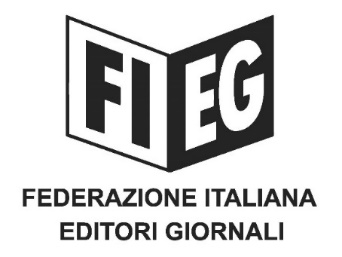 COMUNICATO-STAMPA﻿FIEG: RINNOVATE LE CARICHE ASSOCIATIVERoma, 24 giugno 2020 – Si sono tenute oggi a Roma le assemblee degli organi della Federazione Italiana Editori Giornali, che hanno rinnovato le cariche per il biennio 2020-2022.Andrea Riffeser Monti è stato eletto Presidente per un secondo mandato. Vicepresidenti della Federazione sono Francesco Dini, Presidente della Categoria editori di giornali quotidiani, e Giuseppe Ferrauto, Presidente della Categoria editori di giornali periodici. Presidente della Categoria editori agenzie di stampa è stato eletto Stefano De Alessandri.Consiglieri incaricati dei settori di attività della Federazione sono stati nominati:  Relazioni Sindacali: Pasquale Morgante         	Distribuzione e vendita: Carlo Ignazio Fantola	Mercato e pubblicità: Francesco Dini  Tutela del diritto d’autore e della concorrenza: Carlo MandelliTesoriere della Federazione è stato eletto Carlo Alberto Tregua.Gli organi della Federazione risultano quindi così composti:RAPPRESENTANTI IN CONSIGLIO GENERALECategoria editori di giornali quotidiani: Francesco 	Dini		PresidentePierpaolo 	Camadini 	VicepresidenteRoberto	AmodeiGiampaolo	AngelucciAlessandro	BelloliAlberto	BraggioDaniela	BramatiFrancesco 	CarioneMario		CiancioMassimo	CinceraMichl		EbnerCarlo Ignazio 	FantolaAndrea	FavariEdoardo	GarronePaolo		MahorcicMatteo	MontanPasquale	MorganteCarlo		PerroneDonatella	RonconiMaurizio	ScanavinoAlessandro	SerrauPierluigi	SpagoniCategoria editori di giornali periodici:Giuseppe 	Ferrauto	PresidenteDomenico 	Nocco		VicepresidenteFederico	AngrisanoMarco 		ArduiniAlessandro	BompieriSofia		BordoneUrbano	CairoAntonio	CalabròCorrado	CorradiSalvatore	IppolitoRaffaele	JannucciClaudia	LucarellaCarlo 		MandelliErnesto	MauriStefano	MignanegoGiacomo	MolettoPaolo		PaneraiMarco 		RevelliDaniele	SaccoLuigi		VanettiCategoria editori agenzie di stampa: Stefano 		De Alessandri 	PresidentePietro Giovanni	Zoroddu           VicepresidenteNei prossimi giorni si svolgerà l’assemblea della Categoria di editori di testate digitali che provvederà ad eleggere i propri rappresentanti nel Consiglio Generale.ASSOCIAZIONI ADERENTI: ASIG (Associazione Stampatori Italiana Giornali): Gianni Paolucci, Flavio Zuin; FCP (Federazione Concessionarie di Pubblicità): Massimo Martellini.COLLEGIO DEI PROBIVIRI:   Giuseppe Cerbone (Presidente)Daniele CavagliàFederico VincenzoniCOLLEGIO DEI REVISORI DEI CONTI:  Sergio Monetti (Presidente)Davide Rossetti Guido Scognamiglio